Importera serie till kalender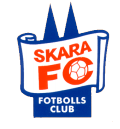 När serierna är fastställda i Fogis kan man på ett enkelt sätt importera sina matcher till lagets kalender. Nedan följer steg för steg hur ni gör detta.Logga in som Admin på ert lags sida och klicka på Serier/cuper. 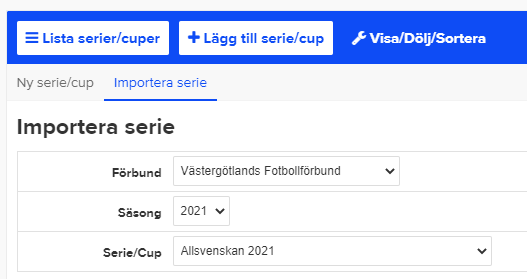 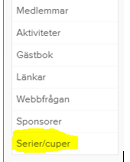 Välj därefter: + Lägg till serie/cupImportera serieI listan Serie/cup väljer ni er serie.Välj sedan Hantera lag.Markera Skara FC, välj redigera och bocka i ”Ditt lag” och Spara.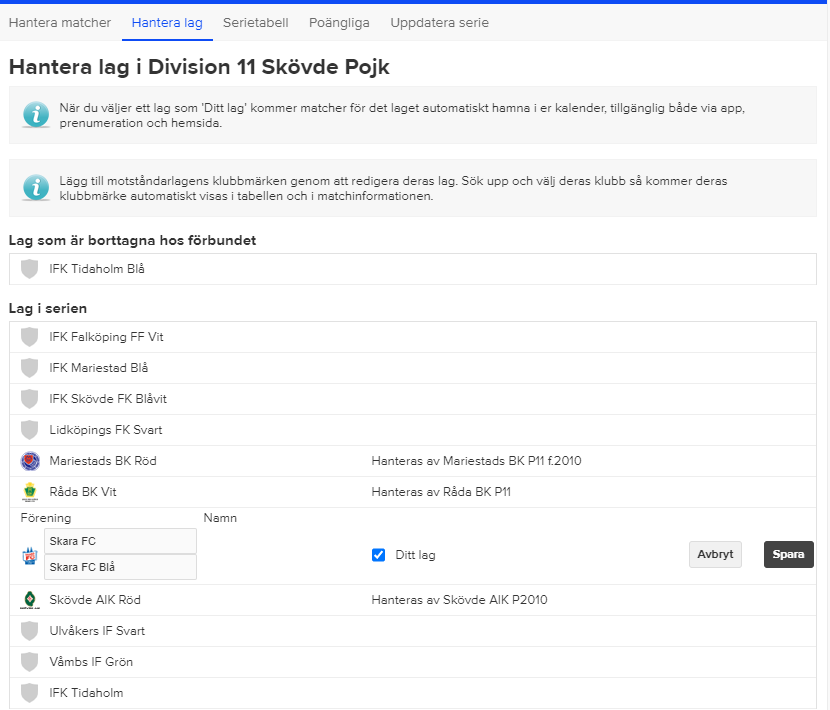 Tänk på att resultat endast ska administeras i Fogis – inte på laget.se. 